St. Mary’s Writhlington Primary SchoolWhere children shineHandwriting: GuidelinesReception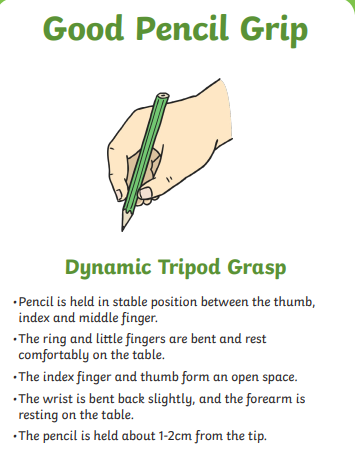 Pre-writing stage-patterningSky writingIndividual letter formationFelt-tipsChubby PencilsCorrect pencil grip Year 1 pupils should be taught to:Sit correctly at a table, holding a pencil comfortably and correctlyBegin to form lower case letters in the correct direction, starting and finishing in the right placeForm capital lettersForm digits 0-9Understand which letters belong to handwriting ‘families’ (see attachment) and to practise theseMake links between phonics and spellingBe exposed to cursive  handwriting and start practising it when ready (see attachment)Year 2 pupils should be taught to:Form lower-case letters of the correct size relative to one anotherStart using some of the diagonal and horizontal strokes needed to join lettersWrite capital letters and digits of the correct size, orientation and relationship to one another and to lower case lettersUse spacing between words that reflects the size of the lettersYear 3-4 pupils should be taught to:Use the diagonal and horizontal strokes that are needed to join lettersIncrease the legibility, consistency and quality of their handwriting, e.g. by ensuring that the down strokes of letters are parallel and equidistant; that lines of writing are spaced sufficiently so that the ascenders and descenders do not touchYear 5-6 pupils should be taught to:Write legibly, fluently, with increasing speed and personal style by:Choosing which shape of the letter to use when given choices and deciding, as part of their personal style, whether or not to join specific letters e.g. xChoosing the writing implement that is best suited for a task (e.g. quick notes, letters)